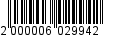 Приложение УТВЕРЖДЕНЫпостановлениемадминистрации от ___________ № ________I. Мероприятия по содействию развитию конкуренции в отраслях (сферах) экономики муниципального образования «Всеволожский муниципальный район» Ленинградской области_________________________Наименование ключевого показателя развития конкуренции в отраслях (сферах) экономикиЗначениеключевого показателя развитияконкуренцииЗначениеключевого показателя развитияконкуренцииЗначениеключевого показателя развитияконкуренцииЗначениеключевого показателя развитияконкуренцииЗначениеключевого показателя развитияконкуренцииЕдиница измеренияОтветственное структурное подразделение администрации               МО «Всеволожский муниципальный район» ЛОМероприятия, направленные на достижение целевого показателяНаименование ключевого показателя развития конкуренции в отраслях (сферах) экономикиФактическое значение на 20182019202020212022Единица измеренияОтветственное структурное подразделение администрации               МО «Всеволожский муниципальный район» ЛОМероприятия, направленные на достижение целевого показателяРынок услуг дошкольного образованияРынок услуг дошкольного образованияРынок услуг дошкольного образованияРынок услуг дошкольного образованияРынок услуг дошкольного образованияРынок услуг дошкольного образованияРынок услуг дошкольного образованияРынок услуг дошкольного образованияРынок услуг дошкольного образованияПредоставления мер социальной поддержки197 граждан300 граждан300 граждан50 граждан50 гражданграждан.Комитет по образованиюОказание содействия развитию системы немуниципального дошкольного образования путем предоставления мер социальной поддержки в виде ежемесячных выплатгражданам, имеющим детей от 3-х до 7-ми лет, которые не посещают муниципальные детские сады№Мероприятия, направленные на развитие конкуренцииЦелевые индикаторы, Единица измеренияТекущая ситуация (описаниепроблемы), фактическое значениеЗначениеключевого показателяЗначениеключевого показателяЗначениеключевого показателяЗначениеключевого показателяОтветственное структурное подразделение администрации     МО «Всеволожский муниципальный район» ЛО№Мероприятия, направленные на развитие конкуренцииЦелевые индикаторы, Единица измеренияТекущая ситуация (описаниепроблемы), фактическое значение2019202020212022Ответственное структурное подразделение администрации     МО «Всеволожский муниципальный район» ЛО2.Устранение избыточного государственного и муниципального регулирования, а также снижение административных барьеровУстранение избыточного государственного и муниципального регулирования, а также снижение административных барьеровУстранение избыточного государственного и муниципального регулирования, а также снижение административных барьеровУстранение избыточного государственного и муниципального регулирования, а также снижение административных барьеровУстранение избыточного государственного и муниципального регулирования, а также снижение административных барьеровУстранение избыточного государственного и муниципального регулирования, а также снижение административных барьеровУстранение избыточного государственного и муниципального регулирования, а также снижение административных барьеровУстранение избыточного государственного и муниципального регулирования, а также снижение административных барьеров2.2.Оптимизация процесса предоставления муниципальных услуг для субъектов предпринимательской деятельности путем сокращения сроков их предоставления, снижения стоимости предоставления таких услуг, а также перевода их предоставления в электронную формуУтверждение схемы расположения земельного участка на кадастровом плане территории – не более 13 рабочих дней13 рабочих дней13131313Управление архитектуры и градостроительства2.2.Оптимизация процесса предоставления муниципальных услуг для субъектов предпринимательской деятельности путем сокращения сроков их предоставления, снижения стоимости предоставления таких услуг, а также перевода их предоставления в электронную формуПрисвоение и аннулирование адресов– не более 6 рабочих дней6 рабочих дней9666Управление архитектуры и градостроительства2.2.Оптимизация процесса предоставления муниципальных услуг для субъектов предпринимательской деятельности путем сокращения сроков их предоставления, снижения стоимости предоставления таких услуг, а также перевода их предоставления в электронную формуВыдача разрешений на строительство – не более 5 рабочих дней5 рабочих дней7555Управление архитектуры и градостроительства2.2.Оптимизация процесса предоставления муниципальных услуг для субъектов предпринимательской деятельности путем сокращения сроков их предоставления, снижения стоимости предоставления таких услуг, а также перевода их предоставления в электронную формуВыдача разрешений на ввод объектов в эксплуатацию – не более 5 рабочих дней5 рабочих дней7755Управление архитектуры и градостроительства2.2.Оптимизация процесса предоставления муниципальных услуг для субъектов предпринимательской деятельности путем сокращения сроков их предоставления, снижения стоимости предоставления таких услуг, а также перевода их предоставления в электронную формуВыдача градостроительного плана земельного участка – не более 14рабочих дней14рабочих дней20141414Управление архитектуры и градостроительства4.Содействие развитию конкуренции в социальной сфере (детский отдых и оздоровление, спорт, здравоохранение, социальное обслуживание, дошкольное образование, культура)Содействие развитию конкуренции в социальной сфере (детский отдых и оздоровление, спорт, здравоохранение, социальное обслуживание, дошкольное образование, культура)Содействие развитию конкуренции в социальной сфере (детский отдых и оздоровление, спорт, здравоохранение, социальное обслуживание, дошкольное образование, культура)Содействие развитию конкуренции в социальной сфере (детский отдых и оздоровление, спорт, здравоохранение, социальное обслуживание, дошкольное образование, культура)Содействие развитию конкуренции в социальной сфере (детский отдых и оздоровление, спорт, здравоохранение, социальное обслуживание, дошкольное образование, культура)Содействие развитию конкуренции в социальной сфере (детский отдых и оздоровление, спорт, здравоохранение, социальное обслуживание, дошкольное образование, культура)Содействие развитию конкуренции в социальной сфере (детский отдых и оздоровление, спорт, здравоохранение, социальное обслуживание, дошкольное образование, культура)Содействие развитию конкуренции в социальной сфере (детский отдых и оздоровление, спорт, здравоохранение, социальное обслуживание, дошкольное образование, культура)4.1Содействие развитию практики применения механизмов муниципально-частного партнерства, в том числе практики заключения концессионных соглашений, в социальной сфере (детский отдых и оздоровление, спорт, здравоохранение, социальное обслуживание, дошкольное образование, культура)Количество заключенных (находящихся в работе или в процессе разработки) соглашений муниципально-частного партнерства, концессионных соглашений в социальной сфере(детский отдых и оздоровление, спорт, здравоохранение, социальное обслуживание, дошкольное образование, культура)Проектная инициатива 2 проектов: спорт и отдых---1Отдел по экономическому развитию и инвестициям4.2.Содействие развитию применения практики заключения договоров с организациями частной формы собственности на предоставление отдельных услуг при проведении городских и районных культурно-массовых мероприятийКоличество организованных культурно-массовых мероприятийсовместно с организациями частной формы собственности,ед.С целью привлечения негосударственного сектора экономики в систему сферы культурыВсеволожского района для повышения качества и конкурентоспособности проводимых городских и районных культурно-массовых мероприятий и привлечения большего числа участников на мероприятия предусмотрено проведение работы по всестороннему взаимодействию с организациями частной формы собственности по проведению мероприятий239798Отдел культуры